ГОСУДАРСТВЕННОЕ БЮДЖЕТНОЕ ПРОФЕССИОНАЛЬНОЕОБРАЗОВАТЕЛЬНОЕ УЧРЕЖДЕНИЕ «КАЛЯЗИНСКИЙ КОЛЛЕДЖ»44.02.02 Преподавание в начальных классахКурсовая работапо ПМ.02 Организация различных видов деятельности и общения детейРазработка исторического маршрута как формы внеурочной деятельности                                           студентки III курса группы 31 НК                                                    Магеррамова Айсел Вюгаровна.                        Руководитель работы                                       Преподаватель: Николаева Л.Н.Оценка работы: __________________Калязин2020СОДЕРЖАНИЕВВЕДЕНИЕ В решении культурных и духовных преобразований в современном мире отводится школе. Процветание демократического, культурного и духовного преобразования требуют подготовки. Целью образования становится не передача знаний и социального опыта, а развитие личности ученика, что невозможно без развития познавательного интереса. В реализации идеи интеграции учебного и воспитательного элементов школьной деятельности, внеурочной деятельности, разработке ее технологии особое место отводится феномену познавательного интереса. Современная педагогическая наука подчеркивает, что «успехов в преподавательской деятельности добиваются, прежде всего, учителя, которые владеют педагогическим умением развивать и поддерживать познавательный интерес у детей. Это говорит о том, что не преподавательские умения, а умения воспитательной работы являются первичными в содержании профессиональной готовности учителя». Необходимость разработки образовательной программы начальной школы связана с внедрением Федеральных государственных образовательных стандартов начального общего образования,  призванных обеспечивать развитие системы образования в условиях изменяющихся запросов личности и семьи, ожиданий общества и требований государства в сфере образования, что больше всего реализуется во внеурочной деятельности.Учитель в современной начальной школе в настоящий момент находится в сложной ситуации, так как он не до конца определен с выбором такой программы, которая удовлетворяла бы требования ФГОС НОО, а именно, сочетала в себе воспитательные элементы и развитие познавательного интереса, актуальность вышеизложенной проблемы, недостаточная научная разработанность данного вопроса и отсутствие обоснованной технологии реализации идеи, в которой нуждается учитель начальной школы, позволили нам сформулировать следующую тему исследования: «Внеурочная деятельность в начальной школе как средство развития познавательного интереса к процессу обучения».В последнее время позиция педагога существенно меняется. Он становится не только учителем, но и воспитателем, это связано прежде всего с тем, что только педагог с позицией воспитателя может осуществлять ценностное самоопределение детей, которое так необходимо в современном мире.Сегодня внеурочная деятельность понимается преимущественно как деятельность, организуемая во внеурочное время для удовлетворения потребностей обучающихся в содержательном досуге, их участии в самоуправлении и общественно-полезной работы. Для этого необходим педагог, способный выходить за пределы урочной деятельности. В России на современном этапе развития одна из главных проблем образования - низкая заинтересованность школьников в обучении истории. Соответственно, главной целью российской системы образования является повышение интереса учащихся к изучению школьного курса истории. Данная проблема тревожит большинство российских учителей. Решение этой проблемы может быть осуществлено через внеурочную внеклассную работу, которая является неотъемлемой составляющей частью учебно-воспитательного процесса. Внеурочная деятельность является равноправным, взаимодополняющим компонентом базового образования.На сегодняшний момент происходит обновление учебно-воспитательной работы школы, что связано с повышением уровня результативности организации внеурочных занятий школьников.Еще в середине прошлого века В.А. Сухомлинский писал о значимости внеурочной деятельности: «Логика учебного процесса таит в себе опасность замкнутости и обособленности, потому что в школе на каждом шагу подчеркивается: достигай успеха собственными усилиями, не надейся на кого-то, и результаты умственного труда оцениваются индивидуально. Чтобы школьная жизнь была проникнута духом коллективизма, она не должна исчерпываться уроками». С этим высказываем трудно не согласиться.В системе внеклассной работы школы особая роль в воспитании занимает внеурочная работа по истории, которая является одной из составных частей деятельности учителя истории. Внеурочная работа преследует те же задачи, что и учебный курс, то есть приобщает учащихся к пониманию истории, обогащает их знания, расширяет исторический кругозор, содействует росту их интереса к истории. Целью внеклассной работы по истории являются углубление знаний, полученных школьниками на уроках истории, организация процесса познания интересным и увлекательным в условиях свободы в выборе содержания внеклассной работы.Актуальность: внеурочная деятельность в наше время имеет большое значение. Она развивает умение логически мыслить, эксперементировать, делать выводы, развивать творческое мышление. Внеурочная деятельность является составной частью учебно-воспитательного процесса учащихся. Внеурочная деятельность с историческим уклоном должна иметь отдельное место. В наше время современной молодёже, и даже детям не интересна история собственной страны, что говорить об истории родных краёв.  Даже у некоторых довольно взрослых людей могут возникнуть затруднения на поставленный исторический вопрос. Именно для этого нужно начать формирование исторчиеских знаний у детей начальных классов. И в этом может помочь внеурочная деятельность. Правильно организованная внеурочная деятельность с приминением интерактива, с приминением различных творческих заданий. Поможет заинтересовать детей. На правильно организованную внеурочную деятельность влияет каждая мелочь. Именно для этого необходимо учителям развиваться в данной сфере. На создание внеурочной деятельности с уклоном в историю. Нужны не только отличные знания в истории, но и уметь общаться с детьми, правильно привлечь их внимание. Для этого достаточно быть доброжелательным с ними, прибегать к различным инновационным технологиям. Необходимо давать информацию детям так, чтобы они запоминали её, и им этого хотелось. Очень сложно на первый взгляд привлечь детей к внеурочной деятельности с уклоном в историю. Но именно для этого и нужно учителям формировать и развивать знания в данной деяетельности. Чтобы те могли, не просто заинтересовать ребёнка в получении исторических знаний, а в старании приобрести их самому. Не правильное понимание внеурочной деятельности у учителй может привести к отрицательному исходу. Именно для этого нужно учиться сначала учителю, чтобы тот мог помогать детям в приобретении новых знаний.Цель работы: изучить понятие внеурочной деятельности и разработать свой исторический маршрут.Цель исследования: рассмотреть основные аспекты внеурочной деятельности, и разработать свой исторический маршрут.Объект исследования: формы внеурочной деятельности.Предмет исследования: исторические маршруты как формы внеурочной деятельности.Задачи: Рассмотреть понятие внеурочной деятельности;Рассмотреть виды, направления, формы внеурочной деятельности;Рассмотреть патриотическое воспитание;Изучить методику разработки программы внеурочной деятельности;Разработать программу исторического маршрута;Разработка конспекта экскурсии.ГЛАВА 1. ТЕОРЕТИЧЕСКИЕ ОСНОВЫ ОРГАНИЗАЦИИ ВНЕУРОЧНОЙ ДЕЯТЕЛЬНОСТИ1.1 Понятие внеурочной деятельностиВнеурочная деятельность - это организация педагогом различных видов деятельности обучающихся во внеучебное время, обеспечивающее необходимые условия для социализации личности ребёнка.Внеурочная деятельность является одной из инноваций ФГОС и неотъемлемой частью образовательного процесса. [1]Внеурочная деятельность является составной частью учебно-воспитательного процесса и одной из форм организации свободного времени воспитанников. Внеурочная деятельность понимается сегодня преимущественно как деятельность, организуемая во внеурочное время для удовлетворения потребностей воспитанников в содержательном досуге, их участии в самоуправлении и общественно полезной деятельности.Внеурочная деятельность учащихся объединяет все виды деятельности школьников (кроме учебной деятельности и на уроке), в которых возможно и целесообразно решение задач их воспитания и социализации.Согласно ФГОС организация занятий по направлениям внеурочной деятельности является неотъемлемой частью образовательного процесса в школе. Время, отводимое на внеурочную деятельность, используется по желанию учащихся и в формах, отличных от урочной системы обучения.Основными задачами воспитания на современном этапе развития нашего общества являются: включение учащихся в разностороннюю деятельность; создание условий для реализации основных образовательных целей; оптимизации учебной нагрузки учащихся; формирование способностей к успешной социализации в обществе;воспитание трудолюбия, способности к преодолению трудностей, целеустремленности и настойчивости в достижении результата.Значение внеурочной деятельности. В условиях ФГОС особое внимание и значение уделяется воспитательной деятельности школьников во внеурочное время. Внеурочная деятельность направлена на достижение результатов освоения основной образовательной программы. Но в первую очередь – это достижение личностных и метапредметных результатов. Это определяет и специфику внеурочной деятельности, в ходе которой обучающийся должен научиться действовать, чувствовать, принимать решения и др. Во внеурочной деятельности создаётся своеобразная эмоционально наполненная среда увлечённых детей и педагогов, в которой осуществляется подготовка будущих специалистов в различных областях спорта, искусства, науки, техники.Внеурочная деятельность – это часть основного образования, которая нацелена на помощь педагогу и ребёнку в освоении нового вида учебной деятельности, призвана сформировать учебную мотивацию; внеурочная деятельность способствует расширению образовательного пространства, создаёт дополнительные условия для развития учащихся;происходит выстраивание сети, обеспечивающей детям сопровождение, поддержку на этапах адаптацииВнеурочная деятельность в первую очередь важна для развития потенциала обучающихся, прежде всего одаренных детей и детей с ограниченными возможностями здоровья Внеурочная деятельность позволяет ребенку выбрать область интересов, развить свои способности. Стоит отметить, что для школы внеурочная деятельность обязательна, а ребенок имеет право выбора.Внеурочная деятельность учащихся объединяет все виды деятельности школьников, в которых возможно и целесообразно решение задач их воспитания и социализации.Внеурочная деятельность тесно связана с образованием детей. Связующим звеном между внеурочной деятельностью и дополнительным образованием детей выступают различные факультативы, школьные научные общества, объединения профессиональной направленности, учебные курсы по выбору.В рамках ФГОС внеурочную деятельность следует понимать, как образовательную, осуществляемую в формах, направленные на достижение планируемых результатов.Целью внеурочной деятельности: является содействие в обеспечении достижения планируемых результатов освоения основной образовательной программы начального общего образования. Создание воспитывающей среды, обеспечивающей активизацию социальных, интеллектуальных интересов, учащихся в свободное время, развитие здоровой, творчески растущей личности, с формированной гражданской ответственностью и правовым самосознанием, подготовленной к жизнедеятельности в новых условиях, способной на социально значимую практическую деятельность, реализацию добровольческих инициатив.1.2 Виды, направления, формы внеурочной деятельностиВиды и направления внеурочной деятельности школьников тесно связаны между собой.Виды внеурочной деятельности:игровая деятельность;познавательная деятельность;проблемно - ценностное общение;досугово - развлекательная деятельность;художественное творчество;социальное творчество;трудовая деятельность;спортивно-оздоровительная деятельность;туристско-краеведческая деятельность.В базисном учебном плане выделены основные направления внеурочной деятельности: спортивно-оздоровительное,художественно-эстетическое,научно - познавательное,военно-патриотическое,общественно полезная и проектная деятельность.В ФГОС отмечается, что виды и направления внеурочной деятельности школьников тесно связаны между собой. Например, несколько направлений совпадают с видами деятельности, такие как: Спортивно-оздоровительная;Познавательная деятельность;Художественное творчество. Военно-патриотическое направление и проектная деятельность могут быть реализованы в любом из видов внеурочной деятельности. Они представляют собой содержательные приоритеты при организации внеурочной занятий. Общественно полезная деятельность может быть воплощена в таких видах внеурочной деятельности, как социальное творчество и трудовая деятельность.Внеурочная деятельность реализуется через разнообразные формы, такие как: Экскурсии; Кружки; Секции;Круглые столы;Конференции;  Диспуты;  Школьные научные общества;  Олимпиады;Соревнования; Поисковые и научные исследования; Общественно полезные практики;Турниры.Перечисленные формы внеурочной деятельности в начальной школе должны способствовать формированию:Целостного, социально ориентированного взгляда на мир в его органичном единстве и разнообразии природы, культур и народов;Эстетических потребностей, ценностей и чувств;Навыков сотрудничества со сверстниками в разных социальных ситуациях, умения не создавать конфликтов и находить выходы из спорных ситуаций;Установки на безопасный, здоровый образ жизни;Способности принимать и сохранять цели и задачи учебной деятельности;Умения планировать, контролировать и оценивать учебные действия в соответствии с поставленной задачей;Умения активно использовать речевые средства;Умения договариваться о распределении функций;Уважительного отношения к России, к родному краю, к семье, истории, природе, культуре;Умений организовывать здоровьесберегающую жизнедеятельность.Следовательно, мы можем говорить о важности внеурочной деятельности для младших школьников, которые делают первые шаги в определении своих личностных интересов, ищут себя в социуме. Школа совместно с родителями должна помочь решить ему эту задачу, дать возможность попробовать себя в различных сферах жизнедеятельности. [3]Успеху внеучебной воспитательной работы содействует четкая организация, соблюдение расписания занятий или намеченных сроков.Реализация внеурочной деятельности в начальной школе позволяет также решить ряд очень важных задач:Обеспечить благоприятную адаптацию ребенка в школе;Снизить учебную нагрузку учащихся;Улучшить условия для развития ребенка;Учесть возрастные и индивидуальные особенности учащихся.Длительность занятий внеурочной деятельностью зависит от возраста и вида деятельности. В 1 классе продолжительность занятий внеурочной деятельности составляет: 35 минут, если занятия спаренные – 70 минут плюс перерыв длительностью не менее 10 минут для отдыха детей и проветривания помещений. [5]1.3 Патриотическое воспитание в начальной школеПатриотическое воспитание - это воспитание гражданина, горячо любящего свою Родину. Если патриотизм - это любовь к Отчизне, то патриотическое воспитание должно быть направленно на формирование у подрастающего поколения этого высокого, великого. [2]Патриотическое воспитание школьников – это систематическая и целенаправленная деятельность по формированию у учащихся высокого патриотического сознания, чувства верности своему Отечеству, готовности к выполнению гражданского долга и конституционных обязанностей по защите интересов Родины.Патриотическое воспитание направлено на формирование и развитие личности, обладающей качествами гражданина – патриота Родины и способной успешно выполнять гражданские обязанности в мирное и военное время.Основные задачи патриотического воспитания:научить подрастающее поколение горячо любить свою Родину, свой народ;сформировать чувство сопереживания к судьбе Отечества, все свои усилия направить на служение Родине, ее интересам;на основе исторических примеров воспитать высококультурную личность, многосторонне развитого гражданина в нравственном, культурном, физическом отношении.воспитание настоящего гражданина, любящего свою Родину;формирование устойчивой привычки поступать в соответствии с общепринятыми в обществе нормами и правилами;воспитание гордости за свою Родину, за ее народных героев, знание и уважительное отношение к прошлому страны;воспитание гражданина, знающего свои права, уважительно относящегося к правам другого человека;воспитание толерантности, веротерпимости, противодействие проявлению экстремизма среди молодежи;формирование чувства сопричастности к своей семье, городу, Отечеству, культурно-историческому наследию своего народа;формирование чувства верности своему Отечеству и воспитания готовности у подрастающего поколения в любой момент защитить свою Родину.Источником патриотизма в любой части света является привязанность к родным местам, традициям своего народа, языку. Уже в XVIII столетии он становится составной частью формирования и развития общества, и отображает значимые вехи в развитии государства и становления гражданского самосознания нации. [6]Нельзя заставить полюбить человека кого-либо, или что-либо. Нельзя просто привить ребёнку любовь к Родине. Ребёнок сам должен этого захотеть и стремиться к этому. Поэтому, по большому счёту зависит это так же от родителей. Ребёнок должен иметь перед собой достойный пример.Патриотическому воспитанию должно отводиться много времени именно в детстве. Если заложить такие качества, как: любовь к семье; любовь к ближнему; гордость за Отчизну; любовь и преданность к Родине, любовь к природе, то уже в переходе во взрослую жизнь в человеке уже будет заложен патриотизм. К сожалению, в наше время не каждый мальчик хочет пойти элементарно в армию, что говорить о военной службе. Многие дети, подростки не считаются с традициями, не уважают пожилых и взрослых людей, не считаются с правилами, а их речь между сверстниками невозможно и слушать. Именно для этого и нужно патриотическое воспитание. Если так пойдёт и дальше, то от традиций такой большой державы, как Россия ничего и не останется.Но в таком безразличном отношении к Родине у детей, эта вина и взрослых. Так как взрослый человек должен служить примером для ребёнка. Взрослые так же должны следить за своей речью не только перед детьми, а в любом месте.Патриотическое воспитание так же необходимо, чтобы воспитать личность. Гражданственность как черта личности заключает в себе внутреннюю свободу и уважение к государству, любовь к Родине и стремление к миру, чувство собственного достоинства, проявление патриотических чувств и культуры межнационального общения. Патриотизм выступает в единстве духовности, гражданственности и социальной активности и формируется в процессе обучения, социализации и воспитания ребенка. Чувство патриотизма у юного гражданина- это не только результат его знаний о своем Отечестве, это сложившийся внутренний образ, который становится регулятором его поведения.Основные направления патриотического воспитания:Духовно-нравственное направление включает осознание учащимися в процессе гражданско-патриотического воспитания высших ценностей, идеалов и ориентиров, социально-значимых процессов и явлений реальной жизни, способность руководствоваться ими в качестве определяющих принципов, позиций в практической деятельности.Историко–краеведческое направление основывается на системе мероприятий, направленных на познание историко-культурных корней, осознание неповторимости Отечества.Гражданско–правовое направление - это система мероприятий, направленных на формирование правовой культуры и законопослушности, навыков оценки политических и правовых событий и процессов в обществе и государстве.Социально–патриотическое направление предполагает активизацию духовно-нравственной и культурно-исторической преемственности поколений, формирование активной жизненной позиции, проявление чувств благородства и сострадания, проявление заботы о людях пожилого возраста.Военно–патриотическое направление ориентировано на формирование у молодежи высокого патриотического сознания, идей служения Отечеству, способности к его вооруженной защите, изучение русской военной истории, воинских традиций.Спортивно-патриотическое направление способствует развитию морально-волевых качеств, воспитанию выносливости, стойкости, мужества, дисциплинированности в процессе занятий физической культурой и спортом, формированию опыта служения Отечеству и готовности к защите Родины.Культурно-патриотическое направление предполагает развитие творческих способностей учащихся через приобщение их к музыкальному фольклору, устному народному творчеству, миру народных праздников, знакомство с обычаями и традициями русского народа.Как можно, использовать историю родного края, чтобы воспитать  личность. Выделяют три направления:историко-краеведческое направление: основные даты и имена в истории развития села, района; археологические памятники; история своей семьи; знаменитые люди.природо-географическое краеведение: символика страны, области, района, села, школы; основные природоведческие аспекты; природные памятники и достопримечательности села, района; традиции и обычаи населения; народные промыслы.литературное краеведение.Интерес ребёнка возрастёт вдвое, если рассказать или показать какое-либо историческое сооружение в родном крае. У ребёнка сразу появится гордость за городок, в котором он проживает. Он будет тянуться к новым знаниям о своём родном крае. Он начнёт ценить и любить свой город.Выводы по первой главеИз всего вышеперечисленного можно сделать вывод, что внеурочная деятельность важна, как и для дальнейшего развития ребёнка. В разных социальных сферах. Так же можно сделать вывод, что патриотическое воспитание необходимо детям. И необходимо воспитание такого типа осуществлять в детском возрасте. Чтобы при переходе в подростковую жизнь и далее, человек уже был патриотом своей страны, чтобы он гордился ею, и ему была важна история как прошлого Родины, так и создание будущей.ГЛАВА 2. ПРОГРАММА ИСТОРИЧЕСКОГО МАРШРУТА2.1 Методика разработки программы внеурочной деятельностиМоя задача разработать исторический маршрут по родному краю. Перед тем как приступить к разработке собственного исторического маршрута разберем его методику.Предварительная работа – подбор материалов для будущей экскурсии, их изучение. Одновременно с этим происходит отбор объектов, на которых будет построена экскурсия.Непосредственная разработка самой экскурсии включает в себя: составление экскурсионного (исторического) маршрута; обработку фактического материала; Определение цели и задач экскурсии – работа над любой новой экскурсией начинается с четкого определения ее цели. Цель экскурсии – это то, ради чего показываются экскурсантам памятники истории и культуры и другие объекты.Отбор литературы. Составляется список книг, брошюр, статей, опубликованных в газетах и журналах, которые раскрывают тему. Отбор и изучение экскурсионных объектов – правильный отбор объектов, их количество, последовательность показа оказывают влияние на качество экскурсии. В качестве объектов могут быть:памятные места, связанные с историческими событиями в жизни нашего города, развитием общества и государства;здания и сооружения, мемориальные памятники, связанные с жизнью и деятельностью выдающихся личностей;природные объекты – леса, рощи, парки, реки, озера, пруды, заповедники и заказники;памятники археологии – городища, древние стоянки, поселения, курганы с захоронениями, земляные валы, святилища, и др. [4]Задачи:изучение истории родного края;посещение различных достопримечательностей;развитие интереса к историческим аспектам родного края, Родины;формирование любви и гордости за Родину у детей;формирование потребностей у учащихся в сохранении культурного наследия родного края и Родины.расширить исторические знания учащихся;Чтобы добиться нужного результата, нужно правильно организовать внеурочную деятельность. Разумеется, в одном мероприятии невозможно целиком охватить все архитектурные постройки города. Но можно рассказать о наиболее ценных, ярких и заметных во всем городе.Образовательная программа определяет теоретические основы, направления деятельности, организационные и методические особенности учебно-воспитательного процесса, а также его условия и результаты.Образовательная программа – это документ, регламентирующий тип и способы построения содержания учебно-воспитательного процесса в условиях той или иной педагогической системы.Программы внеурочной деятельности имеют следующую структуру:Титульный лист;Пояснительная записка;Учебно-тематический план;Содержание курса;Ресурсное обеспечение реализации Программы;Рекомендуемая литература.Примерная программа внеурочной деятельности утверждается Министерством образования и рекомендуется к использованию по той или иной области, или направлению деятельности в соответствии с ФГОС общего образования.2.2 Разработка программы исторического маршрута, «Калязин на ладони»Цель программы: вовлечение учащихся в деятельность, направленную на приобретение исторических знаний о родном крае.Задачи программы:изучение истории Калязина;просмотр различных архитектурных ценностей;продолжить развитие интереса к истории своего края;продолжить формирование любви и гордости за Родину у детей;формирование потребностей у учащихся в сохранении культурного наследия родного края.Программа рассчитана на обучающихся 3 класса.Экскурсия займёт всего 1:30 часа. С учётом дороги до места проведения экскурсии. И будет уделено время для проверки творческого задания на классном часе – это минут 30.Место проведения: улица Карла Маркса. Берег реки ВолгиОбъекты исторического маршрута:Колокольня - главная достопримечательность города Особняк Рыжковых – дом принадлежавший семье купцов.Особняк Коровкиных – так же дом купцов.Особняк Семёновых – принадлежавший семье, которая владела крахмальным заводом.Памятник Макарию Калязинсокому – один из главных памятников города.Особняк Ляховых – дом купцов, в настоящее время единственное педагогическое училище в городе.Городская управа – данное здание послужило разным строениям, но в настоящее время это общеобразовательная школа. 2.3 Разработка конспекта экскурсии по программе «Калязин на ладони» для 3 класса.Тема: «Калязин на ладони»Класс: 3 «А»Форма занятия: экскурсияЦель экскурсии: расширить знания учащихся об истории родного края, продолжить формировать потребность в сохранении памятников, воспитывать чувство гордости за свой край, Родину, и видеть красоту в родном крае. Задачи:Расширить исторические знания учащихся;Формирование потребностей у учащихся в сохранении наследия родного края;Воспитать чувство гордости, как и за родной край, так и за Родину в целом.Экскурсия:Подготовительный этап:Собраться совместно с детьми у школы, для ожидания автобуса, чтобы отравиться к месту начала экскурсии. То есть к берегу на улице Карла Маркса. Деятельность учителя:Уже в автобусе пересчитать детей и отправиться к месту начала экскурсии. Выйти с автобуса совместно с детьми возле памятника. Разбить детей на пары и отправиться к берегу для начала экскурсии.Деятельность учеников:Слушают учителя и выполняют поручения. Делятся на пары, и отправляются к месту начала экскурсии.Организационный этап:Собрать всех детей на берегу. Пересчитать детей.    -Здравствуйте, дети. Я рада всех здесь видеть. -Сегодня, хочу предложить вам. -Отправиться в незабываемое путешествие.По нашему чудесному городу, но это будет не обычное путешествие, ребята, а сегодня мы с вами посмотрим и посетим различные исторические сооружения нашего города. Мы с вами проживаем в небольшом городке, но даже здесь есть различные красивые исторические сооружения. -Как вы думаете. Почему начало нашей экскурсии идёт от берега?-Мы могли бы начать и от памятника. Почему именно здесь?(мы начинаем путешествие от колокольни!)-Верно, ребята!-наше путешествие начнётся от главной достопримечательности города.-Колокольни!Основной этап-Ребята, что вы знаете о ней? (говорят, что знают о колокольне)Хорошо! Не растерялись, ответили.-Перед началом экскурсии. Я начну с небольшого вступления.-Калязин – это районный центр Тверской области, расположенный у места впадения реки Жабня в Волгу. [9]-Как вы уже и сказали основная достопримечательность нашего города - Это затопленная колокольня, одиноко стоящая посреди реки. Так же на нашем маршруте мы увидим различные особняки, но об этом чуть позже.-Кто знает из-за чего была затоплена, столь большая часть города?(проговаривают свои варианты)-Хорошо! В своё время этот провинциальный городок был затоплен, из-за построенной ГЭС.-В нашем городе не так много архитектурных ценностей, так как в основном они все остались под водой. Свидетелем того, что и правда была затоплена немалая часть города служит Колокольня.(переход к рассказу о колокольне)-Колокольня Никольского собора является одной из основных архитектурных ценностей нашего городка. В наши дни высокая пятиярусная колокольня, один из символов города и всей Волги, отмечает место, где некогда был высокий берег реки, на котором шумела торговая площадь, откуда расходились в разные стороны дороги, а напротив стоял большой и красивый Троицкий монастырь с похожей колокольней. [10]-Колокольню решили не трогать и оставили её в качестве навигационного знака. Долгое время в нижнюю арку колокольни можно было проплыть на лодке. Было сделано обвалование, чтобы стены не разрушались. Вокруг постройки была насыпана земля, и таким образом, получился небольшой островок. Колокольня имеет высоту более 70 метров, к ней плывут на лодках, которые можно арендовать. Лодки находятся справа от вас. (слушают учителя и рассматривают колокольню, лодки)-Рассказ о колокольне подошёл к концу. -И мы с вами отправляемся дальше. (идут к первому особняку от берега)-В городе есть ещё некоторые постройки, которые когда-то были особняками высокопоставленных чиновников. Один из которых принадлежал семье купцов Рыжковых. (останавливаются и рассматривают дом)-Этот импозантный особняк был построен в первой половине 19 века купцами Рыжковыми, владельцами крупной мануфактуры и основателями «Торгового дома братьев Рыжковых». Необычен вход в здание – он расположен не как у большинства городских особняков того времени, через боковые ворота, а через арочную подворотню, прорезанную в середине дома. В настоящее время дом Рыжковых является крайним и самым близким к берегу водохранилища – но до затопления старой части города он был расположен примерно в середине оживленной улицы. [11]-Как вам этот особняк? (Красивый! Большой!)-Хорошо, молодцы.-Сейчас мы с вами посетим не менее красивый особняк.-Следующий дом, принадлежавший, когда-то семье Коровкиных. Этот красивый и большой дом с крупными полукруглыми окнами, затейливыми наличниками и узорчатым треугольным фронтоном принадлежал богатой и уважаемой семье купцов Коровкиных – один из них, Иван Алексеевич Коровкин, занимал пост городского главы с конца XIX века и вплоть до октябрьской революции. При советской власти здание сначала занимало калязинское отделение ВЧК, затем его передали средней школе, а еще позже детскому дому.-Что привлекает ваше внимание в этом доме? (Окна! Узоры!)-Хотели бы вы проживать в таком доме? (Да! Нет! Возможно!)-Интересные ответы, молодцы!-Далее на нашем маршруте стоит не менее величественный особняк, но который к большому сожалению пустует в наше время.-Это особняк, который некогда принадлежал семье Семёновых. Семеновы владели в Калязине крахмальным заводом и являлись крупными землевладельцами – среди прочего им принадлежало 755 десятин калязинской земли. Свой особняк они построили во второй половине XIX века – по особенностям декора видно, что модный в ту пору архитектурный стиль. После революции здание было национализировано и передано городской библиотеке.-Ребята, отправляемся к следующему пункту назначения. (отправляются совместно с учителем)-Как вы думаете, что мы посетим следующим? (Памятник!)-Верно! Далее на нашем маршруте - это памятник Макарию Калязинскому. Памятник был установлен в Калязине в июне 2008 г. Средства на его изготовление и установку собирали горожане. Бронзовая скульптура покровителя Калязина установлена на улице, ведущей к водохранилищу. На монументе преподобный Макарий Калязинский стоит на фоне стилизованного фрагмента стены древнего храма с узким окном и маленьким куполом наверху. В левой руке Макарий держит макет монастыря, в правой — посох монаха-странника.                                                      Над его головой на стене выбита надпись: «Святителе Отче Макарие, моли Бога о нас». Около памятника всегда лежат цветы, а за его спиной находится водохранилище.  -Следующий архитектурный объект, который мы с вами посетим он используется, и в наше время. -Дом, к которому мы подошли принадлежал когда-то семье Ляховых. В наше время этим зданием пользуется единственный педагогический колледж в нашем городе.Дом купцов Ляховых – это просторный, красивый особняк, был построен в XIX веке. В начале XX века здание выкупила городская казна для размещения там Городской думы, а в 1908 году в нем открылась частная женская гимназия, просуществовавшая до 1918 года. [12](следуют за учителем)-И последняя на сегодня историческая постройка, которую мы с вами посетим.-Это здание, которое когда-то принадлежало городской управе. Городская управа представляет собой двухэтажное кирпичное здание постройки XIX века. В это время здесь размещались земское управление, училище, полиция. Двухэтажное сооружение построено в классическом стиле. Здесь обучались будущие революционеры. Сооружение построено из красивого красного кирпича, оно имеет смотровую башню, которая в прошлом была пожарной каланчой. Сегодня в здании находится общеобразовательная школа номер два. (Возвращаемся совместно с детьми к памятнику для завершения экскурсии.)-Ребята, сейчас я попрошу вас разбиться на пары и последовать за мной к памятнику для завершения этой чудесной экскурсии, где вас заберут родители.(дети постоянно следуют за учителем и внимательно его слушают)Итоговый этап-Перед тем как завершить экскурсию. Я дам вам небольшое творческое задание.(даю распечатки с вопросами)-Сейчас я раздам листочки, на которых простые вопросы, на пример:-Понравилась ли вам какая-то архитектурная постройка больше всего?-Хотели бы вы такого плана экскурсий в будущем?-Узнали ли вы, что-то новое для себя.-В конце ваша задача нарисовать здание, которое вам понравилось больше всего.И уже в школе мы уделим этому внимание на классном часе, где вы покажете свои рисунки.-Экскурсия завершена.-До свидания, ребята!Выводы по второй главеИз всего вышеперечисленного становится ясно, что элементарная экскурсия с уклоном в историю может помочь дальнейшему формированию патриотизма, любви человека к Родине и к родному краю. Чтобы добиться такого эффекта, нужно составить интересный исторический маршрут. Так же ясно, что перед тем как учить детей уважать старших, заботиться о своей Родине, беречь природу. Достаточно начать со своего родного края. И важно воспитывать это еще младшем школьном возрасте. ЗАКЛЮЧЕНИЕВнеурочная деятельность важна. Деятельность такого типа необходима в младшем школьном возрасте. Так как в этом возрасте формируется мировоззрение ребёнка.Благодаря, внеурочной деятельности ребёнок может стать гармонично разносторонней личностью, что очень важно в современном мире. Внеурочная деятельность поможет заинтересовать ребёнка в получении новых знаний.Очень важно воспитать в детях чувство гордости и любви к Родине, но перед тем как помочь ребёнку усвоить эти ценности. Сначала стоит начать с родного края. Необходимо показать наследие родного края.  Для этого и нужно устраивать различные экскурсии с уклоном в историю детям. Для создания такой экскурсии необходимо разработать исторический маршрут. У детей возникнет чувство гордости за свой город. Их знания расширятся. У детей будет сформирована потребность в сохранении культурного наследия родного края, а дальнейшем и Родины.Так же важную роль во внеурочной деятельности играет её организация. Именно от правильно организованной внеурочной деятельности зависит её результат.Конечно, важно помнить о формировании патриотического воспитания. Ребёнку не стать гармонично разносторонней личностью без элементарных патриотических знаний. Можно начать формирование такого типа воспитания с привития любви и гордости за свой родной край, с любви семьи, уважения старших. И уже этот ребёнок будет понимать и ценить те качества, которые есть в патриоте.СПИСОК ИСПОЛЬЗОВАННЫХ ИСТОЧНИКОВФедеральный государственный образовательный стандарт начального общего образования (утвержден приказом Минобрнауки России от 06 октября 2009 г. № 373, в ред. приказов от 26 ноября 2010 г. № 1241, от 22 сентября 2011 г. № 2357)Витовтова М. С. Патриотическое воспитание во внеурочной деятельности учителя // Народное образование. - 2012. - № 9. - С. 88-90.Архипова О. В. Жизнь после уроков : радость познания // Дополнительное образование и воспитание. - 2013. - № 12. - С. 19-21.Михайлова Л. Краеведение во внеурочное время. Школьное творческое объединение "Турист-историк, геоэколог" // Народное образование. – 2003. - N 3. - С. 214-217.Куприянов Б. В. Дополнительное образование и внеурочная деятельность : две большие разницы // Народное образование. - 2012. - № 5. - С. 59-62.Ефремова, Г. Патриотическое воспитание школьников. Воспитание школьников / Г. Ефремова. – М.: 2016. - №8. – 17с. Байбородова, Л. В. Внеурочная деятельность школьников в разновозрастных группах / Л.В. Байбородова. - М.: Просвещение, 2013. - 176 c.Григорьев, Д. В. Внеурочная деятельность школьников. Методический конструктор / Д.В. Григорьев, П.В. Степанов. - М.: Просвещение, 2014. - 224 c. [Электронный ресурс].– https://kopilkaurokov.ru/nachalniyeKlassi/prochee/osobiennosti-orghanizatsii-vnieurochnoi-dieiatiel-nosti-v-nachal-noi-shkolie[Электронный ресурс]. – https://www.menobr.ru/article/65654-qqq-20-m2-vneurochnaya-deyatelnost[Электронный ресурс]. – https://allmyworld.ru/kalyazin-dostoprimechatelnosti/[Электронный ресурс]. – https://citysee.ru/russia/tsfo/tverskaya-oblast/kalyazin-dostoprimechatelnosti-chto-posmotret-za-odin-den.htmlПРИЛОЖЕНИЕколокольня	Дом купцов Рыжковых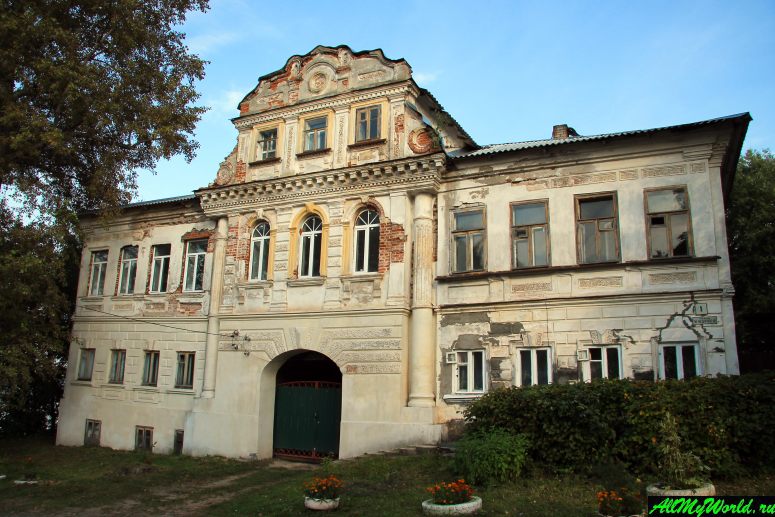 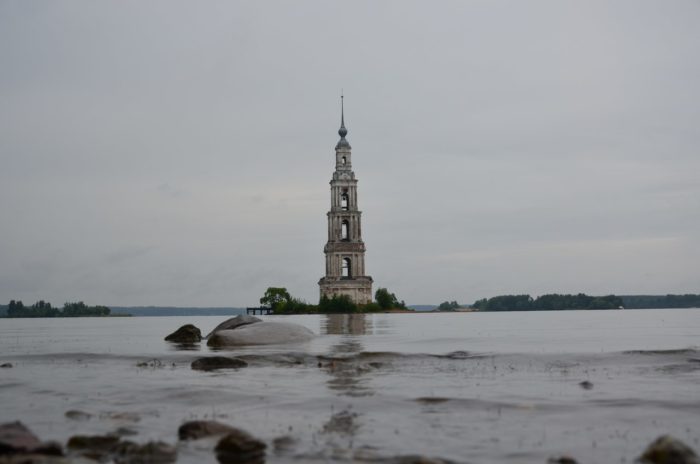 Особняк Коровкиных	Особняк Семёновых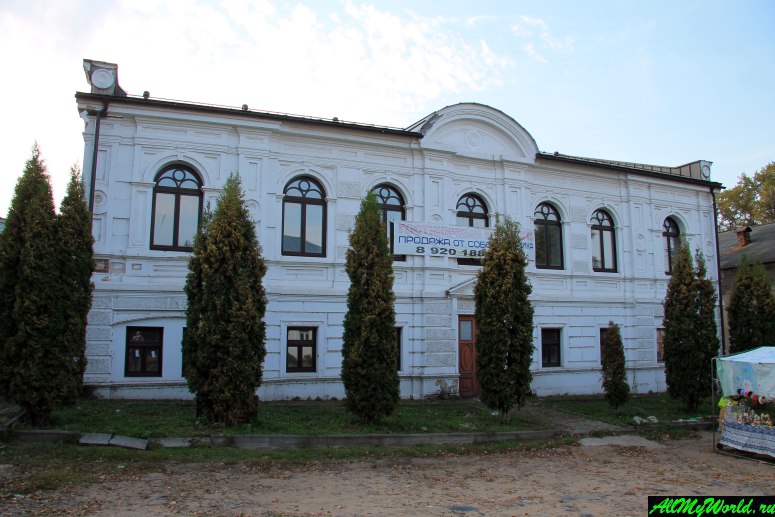 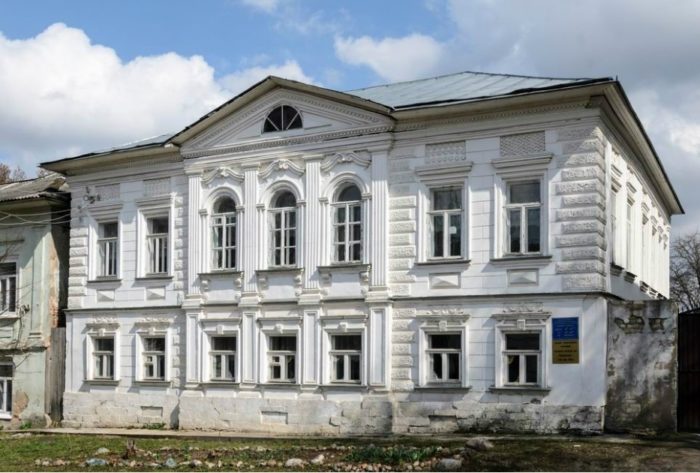 Памятник Макарию Калязинскому	Дом купцов Ляховых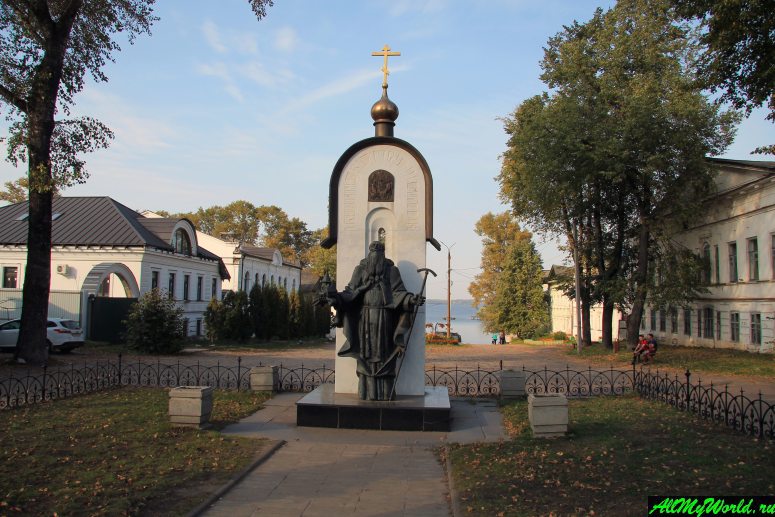 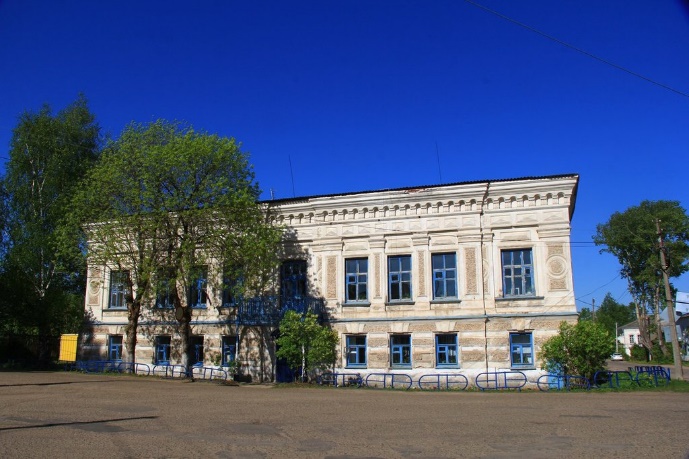 Городская Управа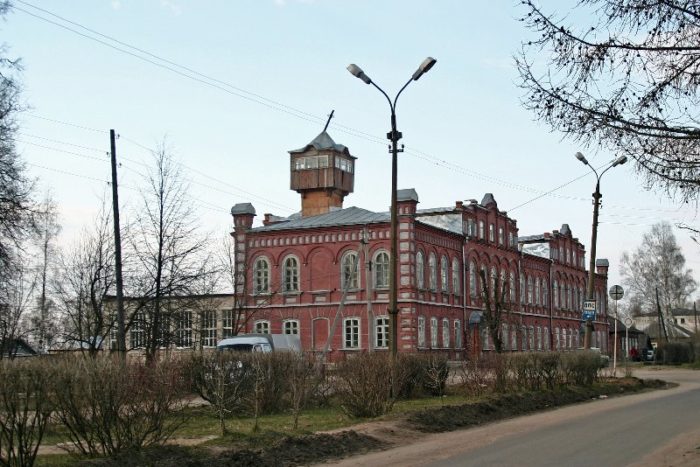 